KYU CHOI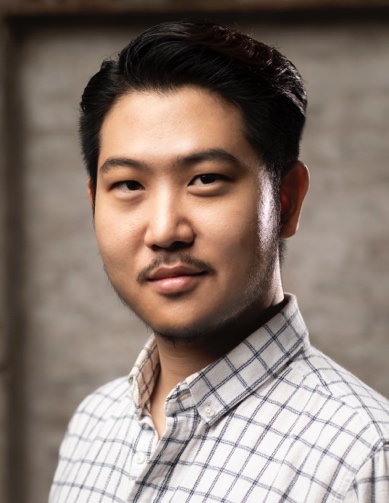 BARITONEwww.kyuchoi.co.ukEDUCATION∙ 2019-2020        National Opera Studio, London   ∙ 2017-2019  A.D.   Royal Academy Opera, London∙ 2016-2017  M.A.   Royal Academy of Music, London, Vocal Studies & Performance (Distinction)∙ 2010-2016  B.A.   Korea National University of Arts (KNUA), Vocal Studies (2 years out for the national service)PERFORMANCEOPERA∙ 2019       Iolanta - P. Tchaikovsky (Robert), Les Azuriales Opera Festival, France with Bryan Evans MBE∙ 2019       Dead Man Walking – J. Heggie (Owen Hart: Cover), Welsh National Opera∙ 2019       The Consul – G. Menotti (Assan: Cover), Welsh National Opera∙ 2019       Iolanta - P. Tchaikovsky (Robert), Susie Sainsbury Theatre, London with Gareth Hancock∙ 2018       Die Fledermaus - J. Strauss II (Dr Falke), St. Elisabethkirche, Berlin with Peter Leonard∙ 2018       Le Docteur Miracle - G. Bizet (Le Podestat), Susie Sainsbury Theatre, London with Gareth Hancock∙ 2017       Don Giovanni - W.A. Mozart (Don Giovanni), Hackney Round Chapel, London with Gareth Hancock ∙ 2015       Don Pasquale - G. Donizetti (Malatesta), KNUA Grand Theatre with Carlo Palleschi∙ 2014       Don Giovanni - W.A. Mozart (Don Giovanni), Incheon Culture and Art Centre with Carlo Palleschi ∙ 2014       L'elisir d'Amore - G. Donizetti (Belcore), KNUA Concert Hall with Carlo Palleschi ∙ 2011       Die Fledermaus - J. Strauss II (Frank), KNUA Grand Theatre with Paul WeigoldORATORIO∙ 2018       St John Passion - J.S. Bach (Jesus), Petersfield Festival Hall with Paul Spicer∙ 2017       Elijah - F. Mendelssohn (Elijah), Buckingham Parish Church with Julian Mann∙ 2017       Messiah - G.F. Handel (Bass Soloist), Buckingham Parish Church with Julian MannSCHOLARSHIP & AWARD∙ 2019       The First Prize (Joaninha Award, UK)∙ 2019       The Second Prize (Clonter Opera Prize, UK)∙ 2019       The First Prize (Pavarotti Prize, UK)∙ 2018       The First Prize (VIII Nadezhda Obukhova International Singing Competition, Russia)∙ 2018       Henry Wood Trust Award (Royal Academy Opera)∙ 2018       Independent Opera at Sadler’s Wells Award (2 years)∙ 2017       Charles Mackerras Opera Scholarship (Royal Academy Opera)∙ 2017       Stokes Bursary (Royal Academy Opera) ∙ 2017       The Opera Prize (Mozart Singing Competition, UK)  ∙ 2016       Josephine Baker Trust Award∙ 2016       San Martino Scholarship (Royal Academy of Music)  